KARTA KLIENTAStrona 1/1DANE KLIENTA DO FAKTURY VAT/FISKALNEJ:    (ADRES REJESTROWY) NIPREGONKRSADRES KORESPONDENCYJNYADRES MAILOWYTELEFON / FAXTERMIN PŁATNOŚCI MIEJSCE DOSTAWY (DOTYCZY TOWARU) MIEJSCE DOSTAWY (DOTYCZY TOWARU) MIEJSCE DOSTAWY (DOTYCZY TOWARU) MIEJSCE DOSTAWY (DOTYCZY TOWARU) LOKALIZACJA 1 ( ADRES, TEL.) LOKALIZACJA 2 ( ADRES, TEL.)OŚWIADCZENIE  OŚWIADCZENIE  OŚWIADCZENIE  OŚWIADCZENIE  TREŚĆ OŚWIADCZENIA Oświadczam, iż w rozumieniu ustawy z dnia 11 marca 2004 r. o podatku od towarów i usług, zgodnie z art.2 pkt 19 ustawy,  jestem*   nie jestem*  rolnikiem ryczałtowym korzystającym ze zwolnienia od podatku VAT na podstawie art.43 ust.1 pkt 3 przedmiotowej ustawy. Jednocześnie zobowiązuję się do bezzwłocznego powiadomienia firmy ETOS Czesław Szymendera Sp. z o.o. o utracie prawa do w/w zwolnienia od podatku od towarów i usług.Oświadczam, iż w rozumieniu ustawy z dnia 11 marca 2004 r. o podatku od towarów i usług, zgodnie z art.2 pkt 19 ustawy,  jestem*   nie jestem*  rolnikiem ryczałtowym korzystającym ze zwolnienia od podatku VAT na podstawie art.43 ust.1 pkt 3 przedmiotowej ustawy. Jednocześnie zobowiązuję się do bezzwłocznego powiadomienia firmy ETOS Czesław Szymendera Sp. z o.o. o utracie prawa do w/w zwolnienia od podatku od towarów i usług.Oświadczam, iż w rozumieniu ustawy z dnia 11 marca 2004 r. o podatku od towarów i usług, zgodnie z art.2 pkt 19 ustawy,  jestem*   nie jestem*  rolnikiem ryczałtowym korzystającym ze zwolnienia od podatku VAT na podstawie art.43 ust.1 pkt 3 przedmiotowej ustawy. Jednocześnie zobowiązuję się do bezzwłocznego powiadomienia firmy ETOS Czesław Szymendera Sp. z o.o. o utracie prawa do w/w zwolnienia od podatku od towarów i usług.NUMER PESEL (DOTYCZY ROLNIKA RYCZAŁTOWEGO)DANE OSOBOWE W imieniu Klienta firmy ETOS Czesław Szymendera Sp. z o.o. potwierdzam, że podane do Karty klienta dane są prawdziwe.
-wyrażam zgodę na umieszczenie moich danych osobowych w bazie danych ETOS Czesław Szymendera Sp. z o.o., który będzie ich administratorem, a także na ich przetwarzanie zgodnie z ustawą z dnia 29.08.1997 r. o ochronie danych osobowych (Dz. U. z 2002 r., Nr 101, poz. 926 ze zm.) w zakresie, w jakim jest to niezbędne do realizacji zamówień-oświadczam, że zostałem poinformowany o prawie wglądu do swoich danych i możliwości żądania uzupełnienia, uaktualnienia, sprostowania oraz czasowego lub stałego wstrzymania ich przetwarzania lub ich usunięcia,- zobowiązuję się do bezzwłocznego powiadomienia o wszelkich zmianach danych, deklarowanych przeze mnie w karcie W imieniu Klienta firmy ETOS Czesław Szymendera Sp. z o.o. potwierdzam, że podane do Karty klienta dane są prawdziwe.
-wyrażam zgodę na umieszczenie moich danych osobowych w bazie danych ETOS Czesław Szymendera Sp. z o.o., który będzie ich administratorem, a także na ich przetwarzanie zgodnie z ustawą z dnia 29.08.1997 r. o ochronie danych osobowych (Dz. U. z 2002 r., Nr 101, poz. 926 ze zm.) w zakresie, w jakim jest to niezbędne do realizacji zamówień-oświadczam, że zostałem poinformowany o prawie wglądu do swoich danych i możliwości żądania uzupełnienia, uaktualnienia, sprostowania oraz czasowego lub stałego wstrzymania ich przetwarzania lub ich usunięcia,- zobowiązuję się do bezzwłocznego powiadomienia o wszelkich zmianach danych, deklarowanych przeze mnie w karcie W imieniu Klienta firmy ETOS Czesław Szymendera Sp. z o.o. potwierdzam, że podane do Karty klienta dane są prawdziwe.
-wyrażam zgodę na umieszczenie moich danych osobowych w bazie danych ETOS Czesław Szymendera Sp. z o.o., który będzie ich administratorem, a także na ich przetwarzanie zgodnie z ustawą z dnia 29.08.1997 r. o ochronie danych osobowych (Dz. U. z 2002 r., Nr 101, poz. 926 ze zm.) w zakresie, w jakim jest to niezbędne do realizacji zamówień-oświadczam, że zostałem poinformowany o prawie wglądu do swoich danych i możliwości żądania uzupełnienia, uaktualnienia, sprostowania oraz czasowego lub stałego wstrzymania ich przetwarzania lub ich usunięcia,- zobowiązuję się do bezzwłocznego powiadomienia o wszelkich zmianach danych, deklarowanych przeze mnie w karcie INFORMACJE DOTYCZĄCE STATUSU FORMALNO-PRAWNEGO KLIENTAINFORMACJE DOTYCZĄCE STATUSU FORMALNO-PRAWNEGO KLIENTAINFORMACJE DOTYCZĄCE STATUSU FORMALNO-PRAWNEGO KLIENTAINFORMACJE DOTYCZĄCE STATUSU FORMALNO-PRAWNEGO KLIENTAKLIENT W ŁAŃCUCHU GMP+/ QS KLIENT W ŁAŃCUCHU GMP+/ QS TAK*NIE*DECYZJA NA OBRÓT I DOPUSZCZENIE DO UŻYCIA MATERIAŁÓW KATEGORII IIIDECYZJA NA OBRÓT I DOPUSZCZENIE DO UŻYCIA MATERIAŁÓW KATEGORII IIITAK*NIE*KOPIA DECYZJI NA OBRÓT I DOPUSZCZENIE DO UŻYCIA MATERIAŁÓW KATEGORII IIIKOPIA DECYZJI NA OBRÓT I DOPUSZCZENIE DO UŻYCIA MATERIAŁÓW KATEGORII IIITAK*NIE*DOPUSZCZENIE KLIENTA DO STOSOWANIA PREMIKSÓW PASZOWYCH W ROZUMIENIU ROZPORZĘDZENIA 1831 ORAZ 767; DOPUSZCZENIE KLIENTA DO STOSOWANIA PREMIKSÓW PASZOWYCH W ROZUMIENIU ROZPORZĘDZENIA 1831 ORAZ 767; TAK*NIE*PODPIS KLIENTA I DATAPODPIS KLIENTA I DATAPODPIS OPIEKUNA KLIENTA I DATAPODPIS OPIEKUNA KLIENTA I DATA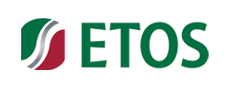 